АДМИНИСТРАЦИЯ  БУРУНЧИНСКОГО СЕЛЬСОВЕТА                                  САРАКТАШСКОГО РАЙОНА ОРЕНБУРГСКОЙ ОБЛАСТИПОСТАНОВЛЕНИЕ_________________________________________________________________10.03.2021 года                    с. Бурунча                                   №  15-пОб утверждении протокола публичных слушаний      В соответствии со статьей 4 Федерального закона от 29.12.2004 года№ 191-ФЗ «О введении в действие Градостроительного кодекса РоссийскойФедерации, статьями 31, 32, 33 Градостроительного кодекса РоссийскойФедерации, ст.28 Федерального закона Российской Федерации от 06.10.2003г№ 131-ФЗ «Об общих принципах организации местного самоуправления в Российской Федерации», Уставом муниципального образования Бурунчинский сельсовет Саракташского района Оренбургской области,Положением «О публичных слушаниях», утвержденным решением Советадепутатов муниципального образования Бурунчинский сельсовет Саракташского района Оренбургской области № 114 от 19.09.2018г.:          1. Утвердить протокол публичных слушаний, состоявшихся 1 февраля 2021 года  по обсуждению вопроса:- внесение изменений в Генеральный план и Правил землепользования и застройки муниципального образования Бурунчинский сельсовет Саракташского района.2. Настоящее постановление вступает в силу с момента его официального опубликования путем размещения на официальном сайте МО Бурунчинсий сельсовет (http://admburuncha.ru).         3. Контроль за организацией  исполнения  настоящего Постановления оставляю за собой.Глава сельсовета                                                                    А.Н. ЛогиновРазослано: заявителям, администрации МО Саракташский район, прокуратуре.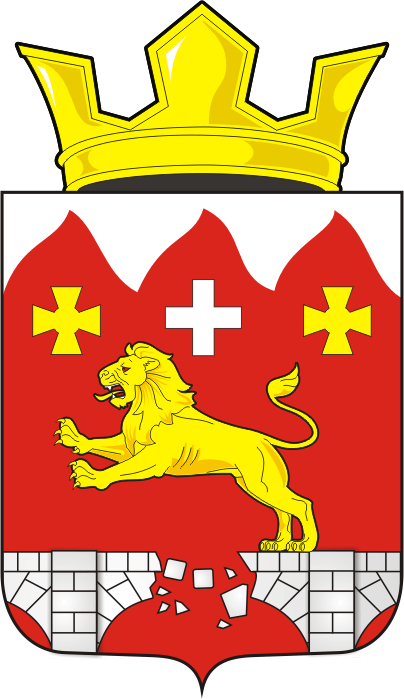 